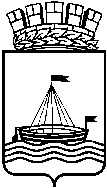 Департамент образования Администрации города ТюмениМуниципальное автономное общеобразовательное учреждение   лицей № 34 города Тюмени(МАОУ лицей № 34 города Тюмени)ПРИКАЗВ соответствии с Порядком (Алгоритмом) приема и размещения граждан в организациях отдыха детей и их оздоровления тюменской области в 2020 году (Приложение к протоколу № 34 от 22.06.2020 заседания Оперативного штаба по недопущению завоза и распространения новой коронавирусной инфекции (COVID-19) в Тюменской области)», с целью снижения рисков заболеваемости детей и работников в период распространения новой коронавирусной инфекции (COVID-19) в период организации отдыха детей в каникулярное время, приказываю:1. В период организации отдыха детей в каникулярное в детском оздоровительном лагере с дневным пребыванием на базе МАОУ лицей № 34 города Тюмени (далее – лагерь):1.1. Обеспечить дезинсекционную, дератизационную обработку, а также генеральную уборку с применением дезинфекционных средств по вирусному режиму, в помещениях, на территории и объектах, используемых в работе лагеря (малые архитектурные формы, лавочки и т.д.) перед началом каждой смены (ответственный – заведующая хозяйством Николаева Л.В.).1.2. Организовать посещение столовой поотрядно, строго в определенное время по утвержденному графику. Организовать работу столовой в соответствии с рекомендациями Роспотребнадзора по проведению профилактических и дезинфекционных мероприятий в организациях общественного питания (МР 3.1/2.3.6.0190-20) (ответственный – начальник лагеря Зубкова Е.А.).1.3. Обеспечить соблюдение режима работы лагеря с учетом максимального разобщения детей (ответственный - начальник лагеря Зубкова Е.А.).1.4. Обеспечить закрепление за отрядами отдельных помещений: отрядная комната, спальни из расчета не менее 3 кв. м на человека (ответственный - начальник лагеря Зубкова Е.А.).1.5. Исключить проведение массовых общелагерных мероприятий.1.6. Исключить выходы в организации культуры, спорта и дополнительного образования.1.7. С учетом погодных условий максимально организовать пребывание детей и проведение мероприятий на открытом воздухе (ответственный - начальник лагеря Зубкова Е.А.).1.8. Обеспечить одноразовыми масками сотрудников лагеря из расчета на полный рабочий день (смена маски - каждые 2 часа). Сбор одноразовых масок проводить в специально выделенные и промаркированные емкости и мешки (ответственный - заведующая хозяйством Николаева Л.В.).1.9. Обеспечить наличие медицинских препаратов, лекарственных средств, бесконтактных термометров, одноразовых инструментов на весь период работы лагеря (ответственный - заведующая хозяйством Николаева Л.В.).1.10. Обеспечивать проведение и контроль текущей дезинфекции, применения дезинфицирующих средств вирулицидного действия по режиму вирусной инфекции и в соответствии с инструкцией (приложение к Порядку (Алгоритму) приема и размещения граждан в организациях отдыха детей и их оздоровления тюменской области в 2020 году) (ответственный – медицинский работник Бейзикис Н.А., заведующая хозяйством Николаева Л.В.).1.11. Обеспечивать дезинфекцию воздушной среды внутри помещений с использованием приборов для обеззараживания воздуха (ответственный - заведующая хозяйством Николаева Л.В.).1.12. Обеспечивать дезинфекционную обработку транспорта, площадок мест пребывания, контроль заезда транспорта и состояние здоровья работников, обеспечивающих обслуживание (вывоз отходов, доставка продуктов) (ответственный - заведующая хозяйством Николаева Л.В.).1.13. Проводить совместно с медицинским работником ежедневные “утренние фильтры” с обязательной термометрией с использованием бесконтактных термометров с целью выявления и недопущения в лагерь детей, сотрудников с признаками респираторных заболеваний при входе в здание, исключив при этом скопление людей (ответственный - начальник лагеря Зубкова Е.А.).1.14. Обеспечивать незамедлительную изоляцию детей с признаками респираторных заболеваний до прихода родителей (законных представителей) или приезда бригады скорой помощи (ответственный - начальник лагеря Зубкова Е.А.).1.15. Осуществлять сквозное проветривание помещений в отсутствие детей (не реже одного раза в 1,5-2 часа) (ответственный - заведующая хозяйством Николаева Л.В.).1.16. Осуществлять контроль за организацией питьевого режима (ответственный - заведующая хозяйством Николаева Л.В.).1.17. Обеспечивать постоянное наличие мыла, туалетной бумаги в санузлах для детей и сотрудников, установку дозаторов с антисептическим средством для обработки рук (ответственный - заведующая хозяйством Николаева Л.В.).1.18. Организовать педагогическую работу по гигиеническому воспитанию, контроль за соблюдением правил личной гигиены детей и сотрудников (ответственный - начальник лагеря Зубкова Е.А.).1.19. Обеспечить учет контрольных противоэпидемиологических мероприятий (ответственный - медицинский работник Бейзикис Н.А.):журнал учета термометрии детей;журнал учета термометрии для сотрудников;журнал учета работы ультрафиолетовых облучателей;журнал текущих и генеральных уборок;журнал регистрации дезинфекции;журнал учета приготовления и контроля дезинфицирующих растворов;журнал учета посещения сторонними лицами;технологический журнал утилизации медицинских отходов (при регистрации случаев инфекционных заболевания);1.20. Обеспечить контроль за соблюдением сотрудниками лагеря Инструкции по действиям сотрудников для соблюдения санитарно – противоэпидемического режима в период ограничительных и карантинных мероприятий, Инструкция по проведению мониторинга состояния здоровья сотрудников (приложения № 2, № 5 к Порядку (Алгоритму) приема и размещения граждан в организациях отдыха детей и их оздоровления тюменской области в 2020 году) (ответственный - начальник лагеря Зубкова Е.А.).1.21. Обеспечить контроль за соблюдением сотрудниками охраны и медицинских работников Инструкция по работе сотрудников охраны и медицинских работников по проведению утреннего фильтра (термометрии) сотрудников (приложение № 3 к Порядку (Алгоритму) приема и размещения граждан в организациях отдыха детей и их оздоровления тюменской области в 2020 году) (ответственный - заведующая хозяйством Николаева Л.В.).1.22. Обеспечить контроль за соблюдением сотрудниками пищеблока Инструкция по работе сотрудников пищеблока, Инструкция по уборке помещений пищеблока (приложения № 9, № 10 к Порядку (Алгоритму) приема и размещения граждан в организациях отдыха детей и их оздоровления тюменской области в 2020 году) (ответственный - заведующая хозяйством Николаева Л.В.).1.23. Обеспечить контроль за соблюдением сотрудниками клининговой компании Инструкции по работе уборщиков помещений, Инструкции по уборке туалета (приложения № 12, № 14 к Порядку (Алгоритму) приема и размещения граждан в организациях отдыха детей и их оздоровления тюменской области в 2020 году) (ответственный - заведующая хозяйством Николаева Л.В.).2. Определить начальника лагеря Зубкову Е.А. ответственным лицом по контролю за исполнением профилактических и иных мероприятий, направленных на предупреждение распространения коронавирусной инфекции.3. Начальнику лагеря Зубковой Е.А.:3.1. Ознакомить сотрудников лагеря с Инструкцией по действиям сотрудников для соблюдения санитарно – противоэпидемического режима в период ограничительных и карантинных мероприятий, Инструкцией по проведению мониторинга состояния здоровья сотрудников (приложения № 2, № 5 к Порядку (Алгоритму) приема и размещения граждан в организациях отдыха детей и их оздоровления тюменской области в 2020 году) под подпись.3.2. Ознакомить с Инструкцией по работе сотрудников охраны и медицинских работников по проведению утреннего фильтра (термометрии) сотрудников (приложение № 3 к Порядку (Алгоритму) приема и размещения граждан в организациях отдыха детей и их оздоровления тюменской области в 2020 году) под подпись.3.4. Ознакомить с Инструкцией по работе сотрудников пищеблока, Инструкцией по уборке помещений пищеблока (приложения № 9 № 10 к Порядку (Алгоритму) приема и размещения граждан в организациях отдыха детей и их оздоровления Тюменской области в 2020 году) под подпись.3.5. Ознакомить с Инструкцией по работе уборщиков помещений, Инструкцией по уборке туалета (приложения № 12, № 14 к Порядку (Алгоритму) приема и размещения граждан в организациях отдыха детей и их оздоровления тюменской области в 2020 году) под подпись.4. Заместителю директора по УВР Маркеевой Г.В.: разместить информационные материалы о профилактических мероприятиях, направленных на недопущение распространения новой коронавирусной инфекции на официальном сайте МАОУ лицей № 34 города Тюмени, в местах пребывания детей и сотрудников.5. Контроль за исполнением настоящего приказа оставляю за собой.Директор                                                                                                       Т.Ю.НестероваЛист ознакомления с приказом от _____06.07.2020____ № ___306___:06.07.2020№306Об организации работы детского оздоровительного лагеря с дневным пребыванием на базе МАОУ лицей  № 34 города Тюмени в период распространения новой коронавирусной инфекции (COVID-19)ФИОДолжностьДатаПодпись